Gottesdienste im Fernsehen24.12.2020EWTN   	10.00 Uhr Christmette, Kevelaer		18.00 Uhr Christmette, Kölner DomBR		19.30 Uhr Christmette, RomWDR		21.35 Uhr Christmette, LobberichARD		23.20 Uhr Christmette, Lobberich25.12.2020EWTN		10.00 Uhr Pontifikalamt, Kölner DomK-TV		10.00 Uhr Pontifikalamt, Münster FreiburgZDF		12.00 Uhr Urbi et Orbi	26.12.2020EWTN	10.00 Pontifikalamt, Kölner Dom27.12.2020ZdF		09.30 Gottesdienst, Fehlheim	EWTN		18.30 Gottesdienst, Bensheim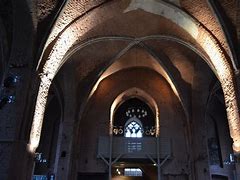 Alte Kirche Lobberich